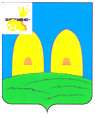 АДМИНИСТРАЦИЯОСТЕРСКОГО СЕЛЬСКОГО ПОСЕЛЕНИЯРОСЛАВЛЬСКОГО РАЙОНА СМОЛЕНСКОЙ ОБЛАСТИПОСТАНОВЛЕНИЕот  28.12.2022  № 111          В соответствии Федеральным законом от 27 июля 2010 г. № 210-ФЗ «Об организации предоставления государственных и муниципальных услуг»Администрация Остерского сельского поселения Рославльского района Смоленской областип о с т а н о в л я е т:1. Внести в Административный регламент по предоставлению  муниципальной услуги  «Согласие на передачу в поднаём муниципального жилого помещения, предоставленного по договору социального найма», утвержденный постановлением Администрации Остерского сельского поселения Рославльского района Смоленской области от 19.05.2014 № 29 (в редакции постановления Администрации Остерского сельского поселения Рославльского района Смоленской области от 1.07.2016 № 78), следующее изменение:-подпункт2 пункта 2.6.2. признать утратившим силу.2. Настоящее постановление подлежит размещению на официальном сайте Администрации Остерского сельского поселения Рославльского района Смоленской области в информационно - телекоммуникационной сети «Интернет».         3.  Контроль исполнения настоящего постановления оставляю за собой.Глава муниципального образованияОстерского сельского поселенияРославльского района Смоленской области                                С.Г.Ананченков          О внесении изменения в Административный регламент по предоставлению  муниципальной услуги «Согласие на передачу в поднаём муниципального жилого помещения, предоставленного по договору социального найма», утвержденный постановлением Администрации Остерского сельского поселения Рославльского района Смоленской области от 19.05.2014 № 29»